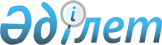 "Аққорған ауылдық округінің 2022-2024 жылдарға арналған бюджеті туралы" Жаңақорған аудандық мәслихатының 2021 жылғы 30 желтоқсандағы № 162 шешіміне өзгерістер енгізу туралыҚызылорда облысы Жаңақорған аудандық мәслихатының 2022 жылғы 11 тамыздағы № 263 шешімі. Мерзімі біткендіктен қолданыс тоқтатылды
      Жаңақорған ауданының мәслихаты ШЕШТІ:
      1. "Аққорған ауылдық округінің 2022-2024 жылдарға арналған бюджеті туралы" Жаңақорған аудандық мәслихатының 2021 жылғы 30 желтоқсандағы № 162 шешіміне мынадай өзгерістер енгізілсін:
      1-тармақ жаңа редакцияда жазылсын:
      "1. Аққорған ауылдық округінің 2022-2024 жылдарға арналған бюджеті тиісінше 1, 2 және 3-қосымшаларға сәйкес, оның ішінде 2022 жылға мынадай көлемде бекітілсін:
      1) кірістер –149 207,4мың теңге, оның ішінде:
      салықтық түсімдер – 6 385 мың теңге;
      салықтық емес түсімдер – 50 мың теңге;
      негізгі капиталды сатудан түсетін түсімдер –0;
      трансферттер түсімдері – 142 772,4мың теңге;
      2) шығындар –149 774,7 мың теңге;
      3) таза бюджеттік кредиттеу – 0:
      бюджеттік кредиттер – 0;
      бюджеттік кредиттерді өтеу – 0;
      4) қаржы активтерімен операциялар бойынша сальдо – 0:
      қаржы активтерін сатып алу – 0;
      мемлекттік қаржы активтерін сатудан түсетін түсімдер – 0;
      5) бюджет тапшылығы (профициті) –- 567,3 мың теңге;
      6) бюджет тапшылығын қаржыландыру (профицитін пайдалану) – 567,3 мың теңге.".
      Аталған шешімнің 1-қосымшасы осы шешімнің қосымшасына сәйкес жаңа редакцияда жазылсын.
      2. Осы шешім 2022 жылғы 1 қаңтардан бастап қолданысқа енгізіледі. 2022 жылға арналған Аққорған ауылдық округі бюджеті
					© 2012. Қазақстан Республикасы Әділет министрлігінің «Қазақстан Республикасының Заңнама және құқықтық ақпарат институты» ШЖҚ РМК
				
      Жаңақорған ауданытмәслихатының хатшысы 

Ғ.Сопбеков
Жаңақорған ауданы мәслихатының
2022 жылғы 11 тамыздағы
№ 263 шешіміне 1-қосымшаЖаңақорған ауданы мәслихатының
2021 жылғы 30 желтоқсандағы
№ 162 шешіміне 1-қосымша
Санаты 
Санаты 
Санаты 
Санаты 
Санаты 
Сомасы, мыңтеңге
Сыныбы
Сыныбы
Сыныбы
Сыныбы
Сомасы, мыңтеңге
 Ішкісыныбы
 Ішкісыныбы
 Ішкісыныбы
Сомасы, мыңтеңге
Атауы
Сомасы, мыңтеңге
I. Кірістер
149 207,4
1
Салықтық түсімдер
6 385
04
Меншiкке салынатын салықтар
6 385
1
1
Мүлiкке салынатын салықтар
202
3
3
Жер салығы
485
4
4
Көлiк құралдарына салынатын салық
5 698
2
Салықтық емес түсімдер
50
01
Мемлекеттік меншіктен түсетін салықтық емес түсімдер
50
5
5
Мемлекет меншігіндегі мүлікті жалға беруден түсетін кірістер
50
4
Трансферттердің түсімдері
142 772,4
02
Мемлекеттiк басқарудың жоғары тұрған органдарынан түсетiн трансферттер
142 772,4
3
3
Ауданның (облыстық маңызы бар қаланың) бюджетінен трансферттер
142 772,4
Функционалдық топ 
Функционалдық топ 
Функционалдық топ 
Функционалдық топ 
Функционалдық топ 
Сомасы, мыңтеңге
Сомасы, мыңтеңге
Бюджеттікбағдарламалардыңәкімшісі 
Бюджеттікбағдарламалардыңәкімшісі 
Бюджеттікбағдарламалардыңәкімшісі 
Сомасы, мыңтеңге
Бағдарлама 
Бағдарлама 
Сомасы, мыңтеңге
Атауы
Сомасы, мыңтеңге
II. Шығындар
149 774,7
01
Жалпы сипаттағы мемлекеттi кқызметтер
54 296
124
124
Аудандық маңызы бар қала, ауыл, кент, ауылдық округ әкімінің аппараты
54 296
001
Аудандық маңызы бар қала, ауыл, кент, ауылдық округ әкімінің қызметін қамтамасыз ету жөніндегі қызметтер
54 296
06
Әлеуметтiк көмек және әлеуметтiк қамсыздандыру
8 915
124
124
Аудандықмаңызы бар қала, ауыл, кент, ауылдық округ әкімінің аппараты
8 915
003
Мұқтаж азаматтарға үйде әлеуметтік көмек көрсету
8 915
07
Тұрғын үй-коммуналдық шаруашылық
15 604,6
124
124
Аудандық маңызы бар қала, ауыл, кент, ауылдық округ әкімінің аппараты
15 604,6
008
Елдімекендерде көшелерді жарықтандыру
1 156
009
Елдімекендердің санитариясын қамтамасыз ету
273
011
Елдімекендерді абаттандыру мен көгалдандыру
14 175,6
08
Мәдениет, спорт, туризм жәнеақпараттықкеңістiк
21 890
124
124
Аудандық маңызы бар қала, ауыл, кент, ауылдық округ әкімінің аппараты
21 627
006
Жергілікті деңгейде мәдени-демалыс жұмысын қолдау
21 627
124
124
Аудандық маңызы бар қала, ауыл, кент, ауылдық округ әкімінің аппараты
263
028
Жергілікті деңгейде денешынықтыру-сауықтыру және спорттық іс-шараларды өткізу
263
12
Көлік және коммуникация
43 918,4
124
124
Аудандықмаңызы бар қала, ауыл, кент, ауылдық округ әкімінің
аппараты
43 918,4
045
Аудандық маңызы бар қалаларда, кенттерде, ауылдарда, ауылдық округтерде автомобиль жолдарының жұмыс істеуін қамтамасыз ету
43 918,4
13
Басқалар
5 093
124
124
Аудандық маңызы бар қала, ауыл, кент, ауылдық округ әкімінің аппараты
5 093
040
Өңірлерді дамытудың 2025 жылғадейінгі мемлекеттік бағдарламасы шеңберінде өңірлерді экономикалық дамытуға жәрдемдесу бойынша шараларды іске асыруға ауылдық елдімекендерді жайластыруды шешуге арналған іс-шараларды іске асыру
5 093
15
Трансферттер
57,7
124
124
Аудандық маңызы бар қала, ауыл, кент, ауылдық округ әкімінің аппараты
57,7
048
Пайдаланылмаған (толық пайдаланылмаған) нысаналы трансферттерді қайтару
57,7
3. Таза бюджеттік кредит беру
0
4. Қаржы активтерімен жасалатын операциялар бойынша сальдо
0
5. Бюджет тапшылығы (профициті)
-567,3
6. Бюджет тапшылығын қаржыландыру (профицитті пайдалану)
567,3
8
Бюджет қаражатының пайдаланылатын қалдықтары
567,3
01
01
Бюджет қаражатының қалдықтары
567,3
1
Бюджет қаражатының бос қалдықтары
567,3